SPaGQ1.Insert a relative pronoun to complete the sentence below.Everyone loved the music _______________ was played last night.1 markQ2.Circle the three adjectives in the sentence below.He  made  his  way  up  the  cobbled  street,  striding like  thebold  and  determined  man  he  was.1 markQ3.Underline the adverbial in the sentence below.Last  week,  Ruby  went  swimming  and  played  football.1 markQ4.What word class do the underlined words belong to?You can have an apple or an orange for your snack.Since it is sunny, you can eat your snack outside.Although I prefer oranges, apples are easier to eat.___________________________________1 markQ5.Which underlined word is an adverb?1 markQ6.What is the word class of the underlined word?Our school is bigger than theirs.1 markQ7.Circle the three nouns in the sentence below.The fire gave the room a cosy feeling.1 markQ8.Circle the three determiners in the sentence below.William  didn’t  have  any  cereal  in  the  house,  so   he  went  out  tobuy  some  cornflakes.1 markQ9.In which sentence is lock a verb?1 markQ10.What word class is him in the sentence below?Josef’s friends rushed to meet him, desperate to see if he had won.1 markAnswers:Q1.Award 1 mark for an appropriate relative pronoun written in lower case, i.e.•        Everyone loved the music that was played last night.•        Everyone loved the music which was played last night.Do not accept misspellings.1 markQ2.Award 1 mark for all three correct.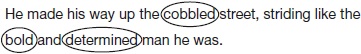 1 markQ3.Award 1 mark for the correctly underlined words.Last week, Ruby went swimming and played football.1 markQ4.Award 1 mark for conjunction(s).There are no spelling or punctuation requirements for this question.1 markQ5.Award 1 mark for the correct box ticked.The clothes are folded neatly.   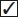 1 markQ6.Award 1 mark for the correct box ticked.a possessive pronoun    1 markQ7.Award 1 mark for all three correct.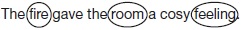 1 markQ8.Award 1 mark for all three correct.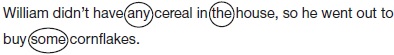 1 markQ9.Award 1 mark for the correct box ticked.Make sure you lock the gate before you leave.   1 markQ10.Award 1 mark for the correct box ticked.a pronoun    1 markTick one.The spring garden looks lovely.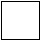 My little sister has a wobbly tooth.The clothes are folded neatly.Her brown hair is long and curly.Tick one.a co-ordinating conjunctiona subordinating conjunctiona possessive pronouna relative pronounTick one.Aisha closed the box and fastened the lock.Make sure you lock the gate before you leave.I think I need to buy a new bike lock.The lock can only be opened with this special key.Tick one.a prepositionan adjectivea pronouna noun